SHRIMP2Import przypadków pomocy z pliku Instrukcja dla podmiotów udzielających pomocyWstępSystem SHRIMP2 umożliwia wczytywanie plików z danymi roboczych przypadków pomocy. Pliki takie mogą być przygotowywane ręcznie lub generowane z różnych aplikacji zewnętrznych. Po wczytaniu przypadki mogą być edytowane w aplikacji SHRIMP2 lub od razu weryfikowane i wysyłane do UOKiK. Niniejszy dokument opisuje format i sposób przygotowania pliku z danymi. Specyfikacja pliku importuPlik importu jest plikiem tekstowym typu CSV. Obowiązująca strona kodowa to UTF-8 (bez znacznika BOM). Użycie innej strony kodowej skutkować będzie informacją o niepoprawnym formacie pliku podczas próby wczytania go w aplikacji SHRIMP2. Należy unikać edycji pliku importu w edytorach tekstowych. Jeżeli jest to niezbędne, należy korzystać z narzędzi zapewniających zapis z zachowaniem poprawnego formatu. Rekomendowanym narzędziem do takich zadań jest program Notepad++ (https://notepad-plus-plus.org/). Obowiązujący format daty to  dd.MM.yyyy, gdzie dd oznacza dzień (dwa znaki), MM – miesiąc (dwa znaki) a yyyy rok (cztery znaki).Separatorem dziesiętnym jest przecinek (,).Wartości tekstowe powinny być ujęte w znak cudzysłowu (").Pierwsza linia pliku zawiera nagłówki kolumn. Pola rozdzielone są znakiem "|", kolejne rekordy rozdzielone są znakiem końca linii.Kolejność pól ma znaczenie i musi zostać ona zachowana tak, jak opisano to w kolejnym rozdziale.PolaZasady importu danych Import odrzucany jest w całości w przypadku gdy:Nie znaleziono pliku/nie można go odczytaćPlik jest błędny (niewłaściwy format lub niepoprawna struktura)W przypadku pozostałych błędów odrzucany jest pojedynczy rekord (wiersz):Kolumna LP jest pusta lub wartości w niej nie odpowiadają kolejnym numerom wierszyKolumna PUP_NIP jest pusta lub zawiera wartość inną niż NIP podmiotu udzielającego pomocy aktualnie zalogowanego użytkownikaKolumna PUP_NAZWA jest pusta lub zawiera wartość inną niż nazwa podmiotu udzielającego pomocy aktualnie zalogowanego użytkownikaKolumna AKT_SYM jest pustaKolumna BF_NIP jest pusta Kolumna BF_NAZWA jest pusta Pola słownikowe, dla których podana wartość nie występuje w słowniku ustawiane są wartością NULL, a stosowny komunikat umieszczany jest w logu procesu.Import danych w aplikacjiAby wczytać przypadki z pliku z menu bocznego aplikacji należy wybrać opcję Sprawozdania o udzielonej pomocy > Sporządzanie sprawozdania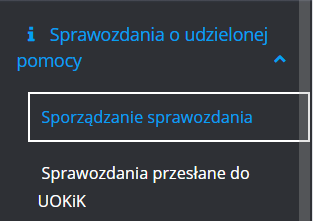 Następnie należy nacisnąć przycisk [Importuj robocze przypadku pomocy], znajdujący się pod tabelką.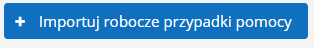 System wyświetli okienko dialogowe jak poniżej.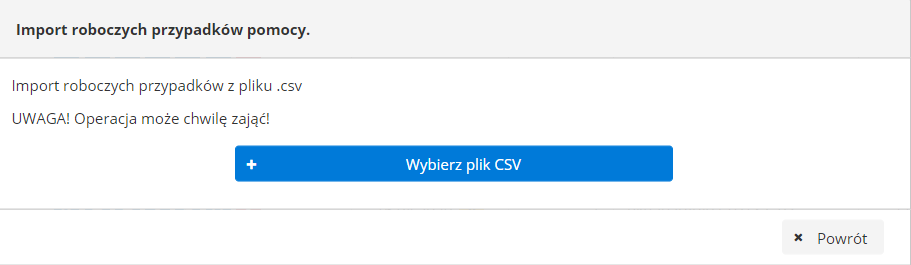 W okienku należy nacisnąć przycisk [Wybierz plik CSV] celem wskazania pliku do importu.Wyświetlone zostanie okienko systemowe do wyboru pliku. Należy wskazać lokalizację pliku na dysku.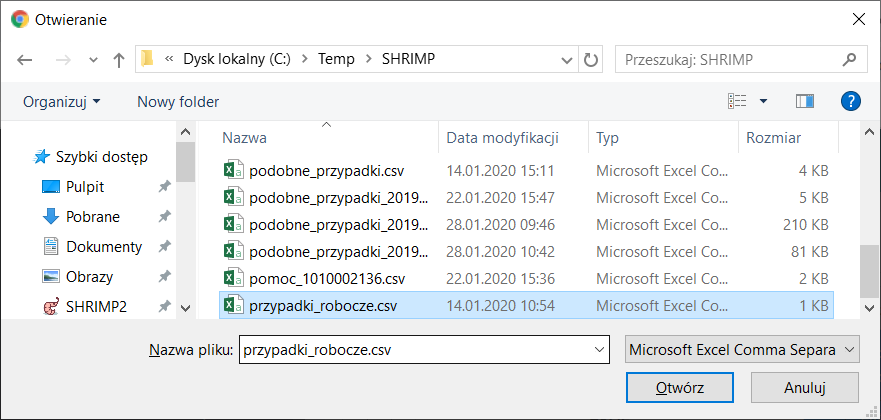 Po wybraniu pliku należy nacisnąć przycisk [Wczytaj plik:] zawierający także nazwę pliku.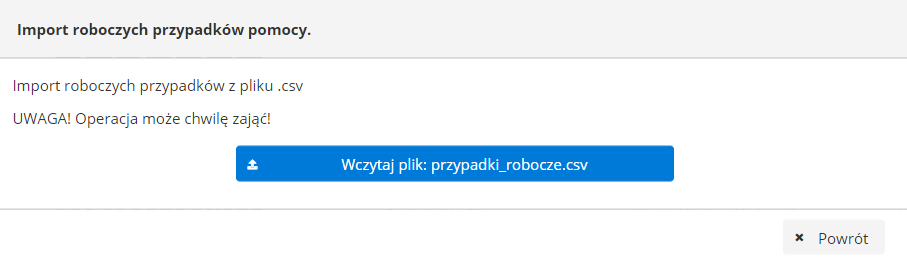 W kolejnym kroku zostanie uruchomiony proces importu danych. Po jego zakończeniu system wyświetli informację wraz z podsumowaniem.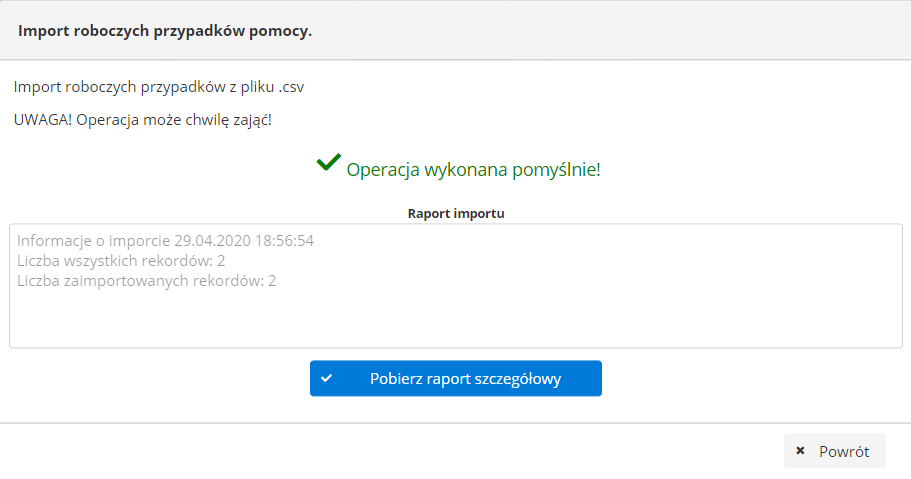 Plik z raportem szczegółowym procesu można pobrać na lokalny komputer przyciskiem [Pobierz raport szczegółowy]. Jest to szczególnie przydatne gdy w trakcie procesu pojawiły się jakieś błędy lub rekordy zostały pominięte.Przycisk [Powrót] kończy operację i na liście przypadków roboczych można zobaczyć zaimportowane dane.Przygotowanie pliku z danymi w aplikacji Microsoft ExcelDo przygotowania pliku z danymi przypadków pomocy można skorzystać z arkusza kalkulacyjnego Excel pakietu Microsoft Office. W tym celu został opracowany specjalny formularz szablon_sprawozdania_do_importu.xlsm. Po otwarciu pliku koniecznie wymagane jest włączenie obsługi makr. W tym celu w okienku ostrzeżenia o zabezpieczeniach należy nacisnąć przycisk „Włącz zawartość”, jak pokazano na rysunku poniżej.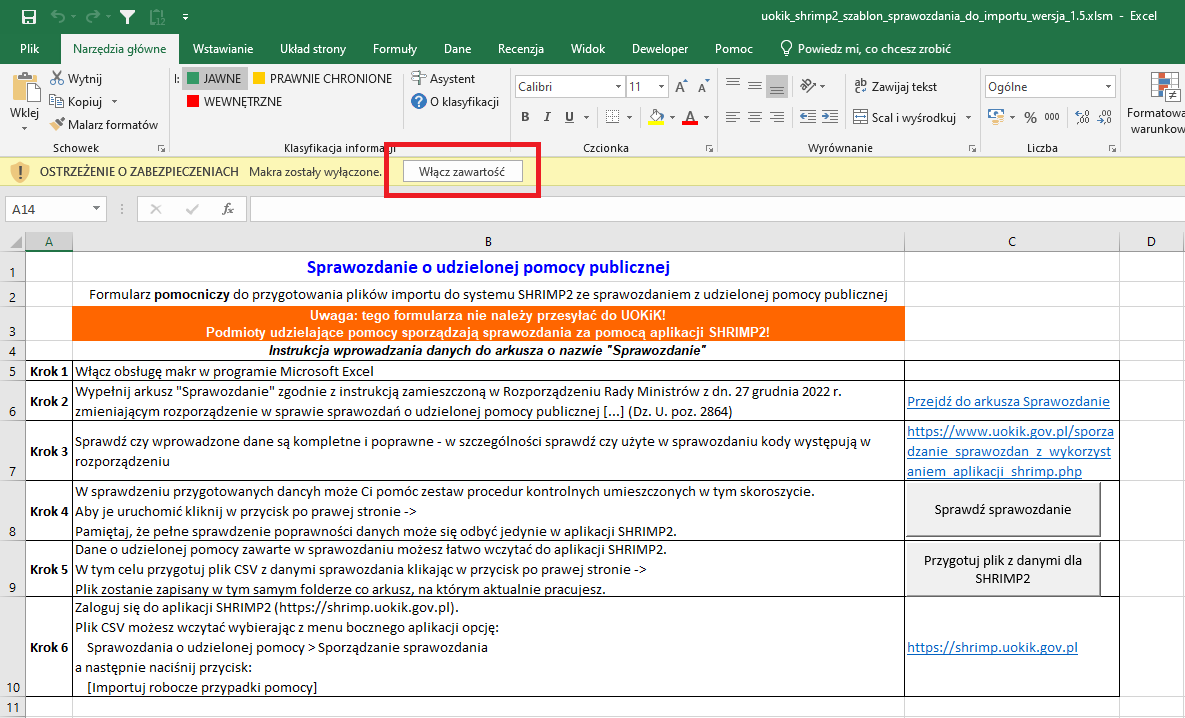 Po zapoznaniu się z informacjami w zakładce Start należy przejść do zakładki Sprawozdanie, aby wypełnić arkusz danymi. W pierwszej kolejności w pole M5 należy wpisać nazwę podmiotu udzielającego pomocy a w pole M6 jego NIP. 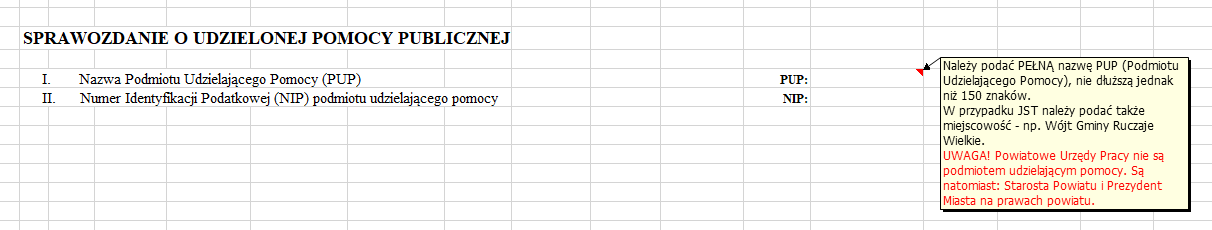 W arkuszu nie wolno zmieniać położenia części nagłówkowej ani kolejności kolumn. Możliwe jest jedynie dodawanie kolejnych wierszy z danymi do tabeli.Przy wypełnianiu tabeli należy pamiętać o zastosowaniu odpowiednich formatów dat i liczb oraz o unikalnym numerowaniu wierszy w kolumnie Lp. Po zakończeniu pracy dokument należy zapisać, aby nie stracić przygotowanych danych. Zaleca się także nadanie nazwy plikowi adekwatnej dla wprowadzonych danych (np. pomoc_02-06_listopad_2020.xlsm).Tak przygotowane dane można wstępnie sprawdzić przechodząc do zakładki „Start” i naciskając przycisk „Sprawdź sprawozdanie”. 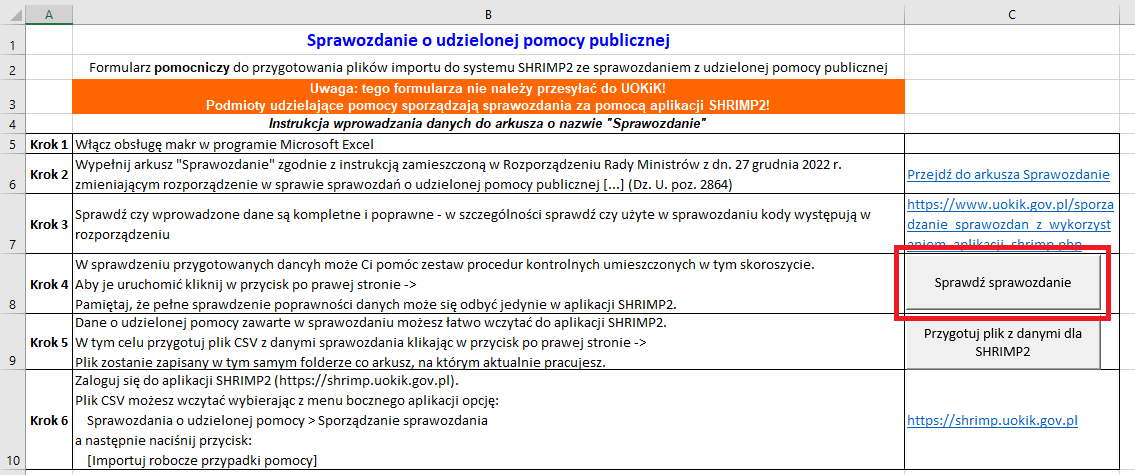 Po naciśnięciu przycisku uruchamiane jest makro, które dokonuje formalnej weryfikacji danych. Sprawdzane jest wypełnienie pól obowiązkowych, format i wielkość. Należy pamiętać, że pełne sprawdzenie poprawności danych może się odbyć jedynie w aplikacji SHRIMP2.W przypadku wykrycia błędów odpowiednie komórki arkusza zaznaczane są kolorem czerwonym i dodawany jest do nich komentarz z opisem problemu.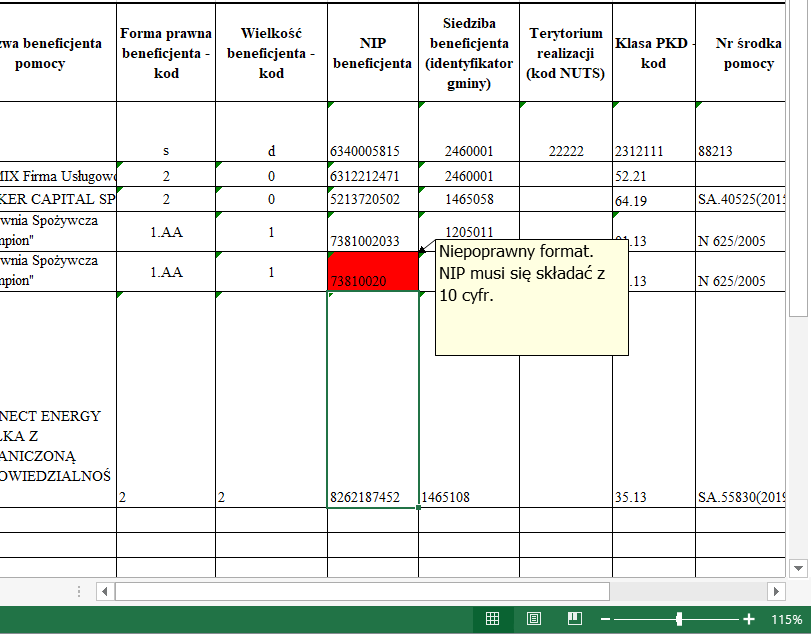 Wszystkie błędy występujące w sprawozdaniu należy poprawić i ponownie uruchomić makro sprawdzające dane. W przypadku poprawnej weryfikacji danych wyświetlany jest komunikat o braku błędów w sprawozdaniu.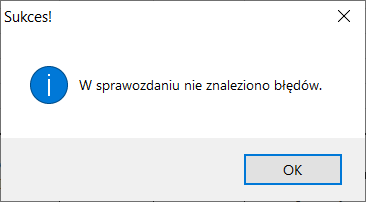 Przed uruchomieniem zapisu do pliku CSV wymagane jest poprawienie wszystkich błędnych wartości. Tak przygotowany dokument należy zapisać i następnie można rozpocząć procedurę utworzenia pliku docelowego CSV. W tym celu należy wrócić na zakładkę Start i nacisnąć przycisk „Przygotuj plik z danymi dla SHRIMP2”.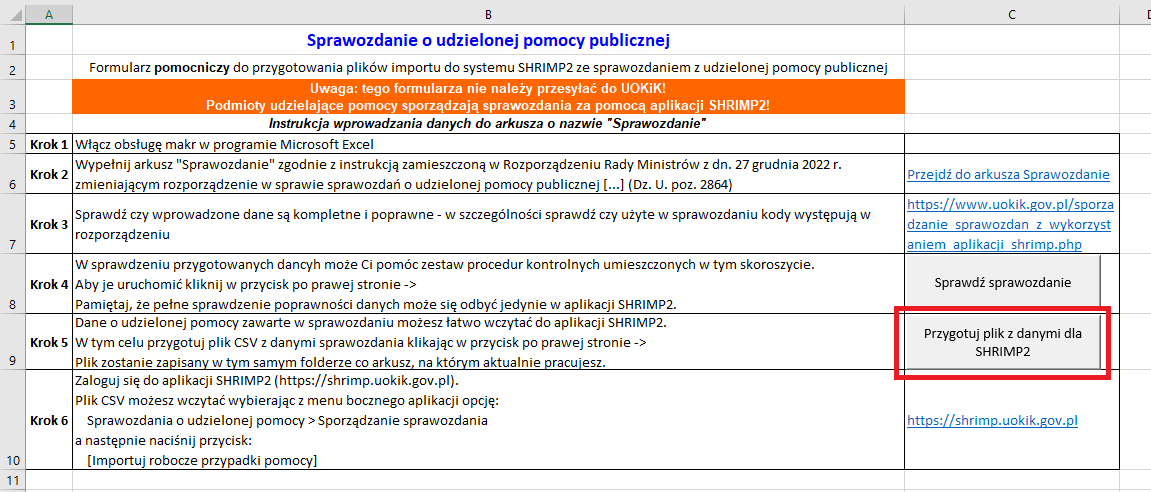 Po naciśnięciu przycisku uruchamiane jest makro, które na podstawie wprowadzonych danych generuje plik CSV, który następnie będzie można wczytać w aplikacji SHRIMP2. Wygenerowany plik zapisywany jest w tym samym folderze, co edytowany arkusz kalkulacyjny i posiada taką samą nazwę ale rozszerzenie csv (np. dla wspomnianej wcześniej nazwy będzie to pomoc_02-06_listopad_2020.csv). Zakończenie procesu generacji pliku sygnalizowane jest okienkiem komunikatu.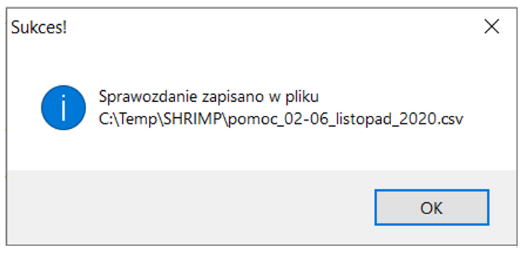 Tak przygotowany plik jest gotowy do wczytania w aplikacji SHRIMP2.Projekt: 
SHRIMP2Umowa Nr BBA-2.0221.65.2019Zamawiający:
Urząd Ochrony Konkurencji 
i Konsumentów pl. Powstańców Warszawy 100-950  Warszawa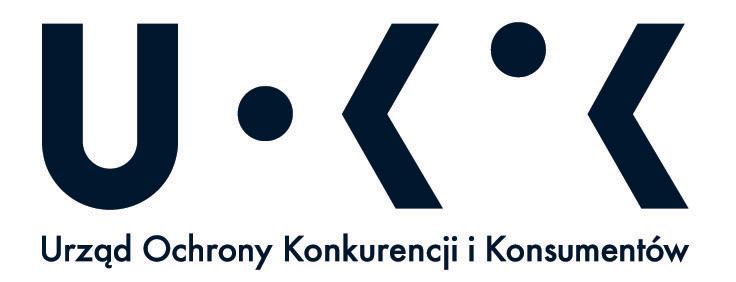 Wykonawca:SOFTIQ sp. z o.o.ul. Robotnicza 2, 44-100 Gliwicetel. +48 32 72 32 326biuro@softiq.pl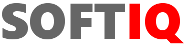 Historia zmianHistoria zmianHistoria zmianHistoria zmianDataWersjaAutor zmianyKrótki opis zmiany03.12.20190.1Zespół WykonawcyUtworzenie dokumentu19.06.20201.0Zespół WykonawcyZakończenie prac nad dokumentem i przekazanie Zamawiającemu do akceptacji13.11.20201.1Zespół WykonawcyAktualizacja struktury pliku i zastąpienie opisu przygotowania pliku w Libre Office Calc rozwiązaniem Microsoft Excel24.03.20211.2Zespół WykonawcyAktualizacja formatów pól i opisu przygotowania pliku w Microsoft Excel16.04.20211.3Zespół WykonawcyAktualizacja szablonu sprawozdania do importu w Microsoft Excel (bez zmian w treści dokumentu)15.06.20211.4Zespół WykonawcyAktualizacja szablonu sprawozdania do importu w Microsoft Excel (bez zmian w treści dokumentu)04.01.20231.5UOKiKDostosowanie wyglądu szablonu sprawozdania do importu w Microsoft Excel do aktualnej wersji rozporządzenia sprawozdawczego, drobne poprawki w instrukcjiLp.NazwaTyp / format polaOpis1LPLiczba całkowitaNumer rekordu (wiersza) w ramach plikuUdzielający pomocyUdzielający pomocyUdzielający pomocyUdzielający pomocy2PUP_NIPTekst10 cyfrNIP podmiotu udzielającego pomocy NIP PUP musi odpowiadać podmiotowi zalogowanego użytkownika3PUP_NAZWATekst do 150 znakówNazwa podmiotu udzielającego pomocyNazwa PUP musi odpowiadać podmiotowi zalogowanego użytkownikaAkt ogólny pomocyAkt ogólny pomocyAkt ogólny pomocyAkt ogólny pomocy4AKT_SYMTekst do 150 znakówSymbol aktu pomocy. Symbol jest unikalny w ramach udzielającego pomocy dla konkretnego beneficjenta (unikalność: NIP podmiotu udzielającego pomocy + NIP beneficjenta + Symbol aktu pomocy)5AKT_DATADataDD.MM.YYYYData aktu pomocy6AKT_OPISTekst do 2000 znakówOpis aktu pomocy7BF_NIPTekst10 cyfrNIP beneficjenta8BF_NAZWATekst do 256 znakówNazwa beneficjenta9BF_FPTekstKod formy prawnej beneficjenta10BF_WIELKTekstKod wielkość beneficjenta11BF_GMINATekst 7 cyfrKod gminy (TERYT) Beneficjenta12BF_NUTSTekst do 5 znakówKod terytorialny realizacji (wg NUTS)(pole opcjonalne)13BF_PKDTekst do 7 znakówKlasa PKD beneficjenta14AKT_ANEKSTekst do 150 znakówSymbol zmienianego aktu pomocy(pole opcjonalne)Przypadek pomocyPrzypadek pomocyPrzypadek pomocyPrzypadek pomocy15PP_DATADataDD.MM.YYYYDzień udzielenia pomocy16SRODEK_POMTekst do 80 znakówNumer środka pomocy17PRZEZNACZENIE_POMTekstKod przeznaczenia pomocy18ZR_POMTekstKod źródła pochodzenia pomocy19FORMA_POMTekstKod formy pomocy20P_2ATekstPodstawa prawna 2a – kod ustawy21P_2BTekst do 2000 znakówPodstawa prawna 2b22P_2CTekst do 2000 znakówPodstawa prawna 2c23P_3ATekst do 2000 znakówPodstawa prawna 3a24P_3BTekst do 2000 znakówPodstawa prawna 3B25KWOTA_NOMLiczba rzeczywista dodatnia(2 miejsca po przecinku)Kwota nominalna PLN26KWOTA_BRUTLiczba rzeczywista dodatnia(2 miejsca po przecinku)Kwota brutto PLN27INFOTekst do 2000 znakówDodatkowe informacje(pole opcjonalne)